VE 10/0320:30DAMES 1 PROV.PETITVOIR(07584) -
ETHE(01491)PETITVOIR - TERR.1
ROUTE DU PÈRE LEJEUNE
6840 NEUFCHATEAU(4750)
061/27.89.97REF:DECOUTERE DOMINIEK(5)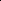 SA 11/0320:001 PROVINCIALEBASTOGNE(02263) -
ETHE A(01491)BASTOGNE - STADE DES RÉCOLLETS - TERR.1
RUE DES RÉCOLLETS
6600 BASTOGNE(4355)
061/21.12.79REF:KIZEDIOKO BILA(9)
AR1:THUNUS SERGE(5)
AR2:DELWARTE CEDRICK(5)SA 11/0313:30U13 SÉRIE D2ST LÉGER(04273) -
ETHE(01491)SAINT LÉGER - TERR.2
RUE DE VIRTON 21
6747 SAINT-LEGER(5254)
063/40.53.85SA 11/0309:30U11 SÉRIE A1ETHE(01491) -
BOUILLON A(00328)ETHE - STADE CHARLES SERVAIS. - TERR.2
PARKING " AUX ONOUS ", 1
6760 ETHE(5253)
063/57.19.36SA 11/0310:00U9 SÉRIE I2ETHE A(01491) -
MEIX-DT-VIRTON C(03201)ETHE - STADE CHARLES SERVAIS. - TERR.2
PARKING " AUX ONOUS ", 1
6760 ETHE(5253)
063/57.19.36SA 11/0311:00U9 SÉRIE I2ETHE B(01491) -
VILLERS-DT-ORVAL(06554)ETHE - STADE CHARLES SERVAIS. - TERR.2
PARKING " AUX ONOUS ", 1
6760 ETHE(5253)
063/57.19.36SA 11/0310:30U7 SÉRIE C2ETHE(01491) -
TORGNY-ROUVROY(09509)ETHE - STADE CHARLES SERVAIS. - TERR.2
PARKING " AUX ONOUS ", 1
6760 ETHE(5253)
063/57.19.36DI 12/0315:003 PROVINCIALE AETHE B(01491) -
SIGNEULX(06462)ETHE - STADE CHARLES SERVAIS. - TERR.2
PARKING " AUX ONOUS ", 1
6760 ETHE(5253)
063/57.19.36REF:TEIXEIRA RIBEIRO MANUEL(5)DI 12/0310:00RESERVES BETHE(01491) -
TORGNY-ROUVROY(09509)ETHE - STADE CHARLES SERVAIS. - TERR.2
PARKING " AUX ONOUS ", 1
6760 ETHE(5253)
063/57.19.36REF:DROPSY JEAN-PAUL(2)